РЕШЕНИЕРассмотрев проект решения об определении коэффициента, устанавливающего зависимость арендной платы от фактического использования земельного участка в Петропавловск-Камчатском городском округе, внесенного Главой Петропавловск-Камчатского городского округа Слыщенко К.Г., в соответствии с постановлением Правительства Камчатского края от 27.02.2009 
№ 96-П «Об установлении Порядка определения размера арендной платы, порядка, условий и сроков внесения арендной платы за использование земельных участков, государственная собственность на которые не разграничена и на которых расположены здания, строения, сооружения, а также предоставленных для целей, не связанных со строительством», статьей 28 Устава Петропавловск-Камчатского городского округа, Городская Дума Петропавловск-Камчатского городского округа РЕШИЛА:1. Принять Решение об определении коэффициента, устанавливающего зависимость арендной платы от фактического использования земельного участка в Петропавловск-Камчатского городском округе. 2. Направить принятое Решение Главе Петропавловск-Камчатского городского округа для подписания и обнародования.РЕШЕНИЕот 27.11.2015 № 367-ндОб определении коэффициента, устанавливающего зависимость арендной платы от фактического использования земельного участка в Петропавловск-Камчатском городском округеПринято Городской Думой Петропавловск-Камчатского городского округа(решение от 27.11.2015 № 865-р)1. Определить коэффициент, устанавливающий зависимость арендной платы от фактического использования земельного участка в Петропавловск-Камчатском городском округе, согласно приложению к настоящему Решению.Под фактическим использованием земельного участка в целях настоящего Решения понимается использование земельного участка в соответствии с условиями договора аренды земельного участка, в котором указывается, для какого конкретного вида деятельности предоставляется земельный участок.2. Настоящее Решение вступает в силу с 01.01.2016. Приложение к Решению Городской Думы Петропавловск-Камчатского городского округа от 27.11.2015 № 367-нд «Об определении коэффициента, устанавливающего зависимость арендной платы от фактического использования земельного участка в Петропавловск-Камчатском городском округе»Коэффициент, устанавливающий зависимость арендной платы от фактического использования земельных участков в Петропавловск-Камчатском городском округе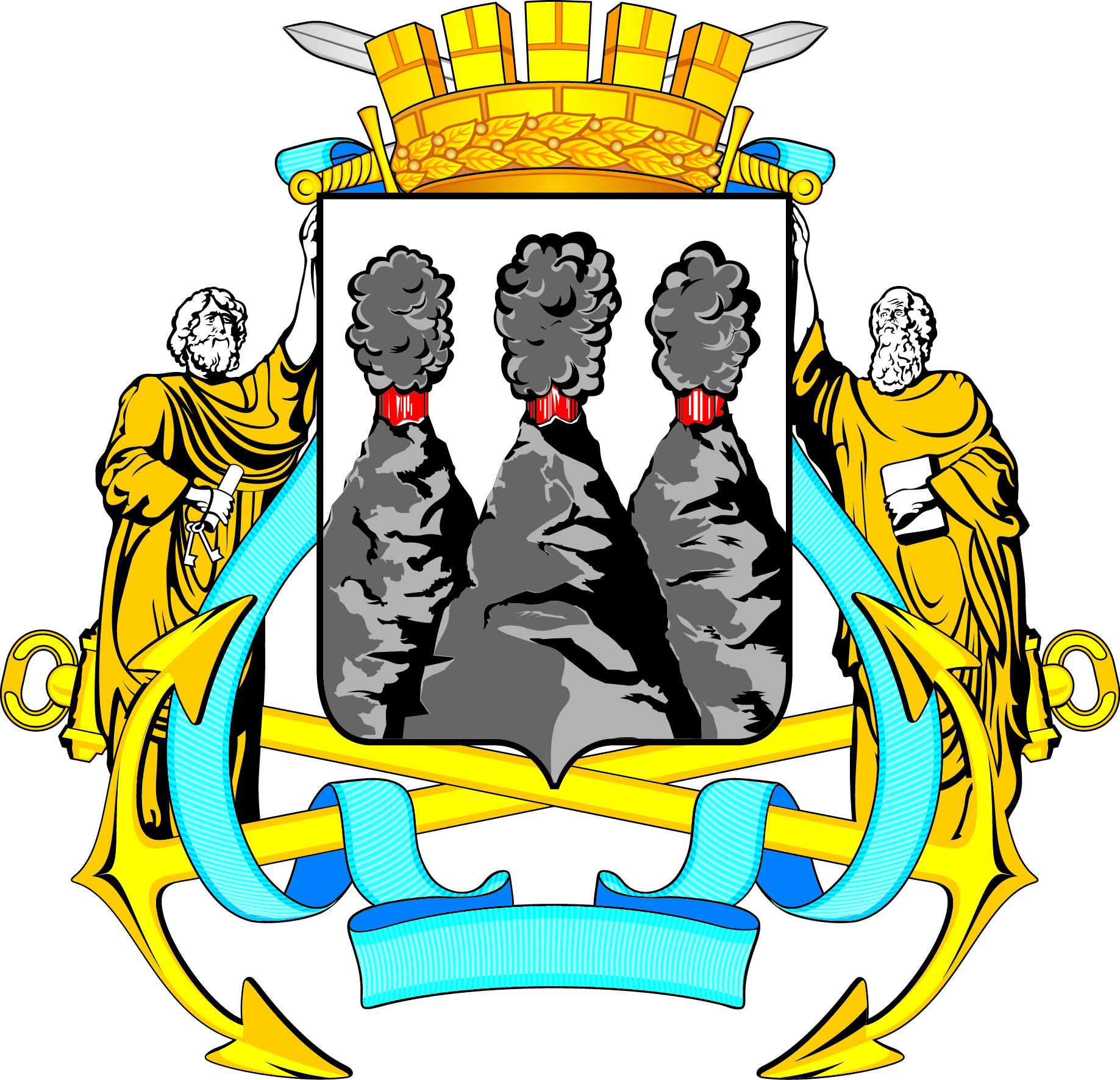 ГОРОДСКАЯ ДУМА ПЕТРОПАВЛОВСК-КАМЧАТСКОГО ГОРОДСКОГО ОКРУГАот 27.11.2015 № 865-р39-я (внеочередная) сессияг.Петропавловск-КамчатскийО принятии решения об определении  коэффициента, устанавливающего зависимость арендной платы
от фактического использования земельного участка в Петропавловск-Камчатском городском округе Глава Петропавловск-Камчатского городского округа, исполняющий полномочия председателя Городской ДумыК.Г. СлыщенкоГОРОДСКАЯ ДУМА                                                              ПЕТРОПАВЛОВСК-КАМЧАТСКОГО ГОРОДСКОГО ОКРУГАГлава Петропавловск-Камчатского городского округа К.Г. Слыщенко№п/пФактическое использование земельного участкаКоэффициентКв1.Дома многоэтажной жилой застройки, в том числе:- малоэтажные жилые дома; -многоэтажные жилые дома; - общежития0,12.Дома индивидуальной жилой застройки, в том числе:- объекты индивидуального жилищного строительства;- объекты личного подсобного хозяйства, приусадебные участки;- объекты дачных, садоводческих и огороднических объединений0,33.Объекты автодорожных вокзалов, гаражи и автостоянки для хранения автотранспортных средств, предназначенных для личных, семейных, домашних и иных нужд, не связанных с осуществлением предпринимательской деятельности, индивидуальные и кооперативные гаражи, для хранения индивидуального автотранспорта, гостевые стоянки, парковки1,54.Автостоянки, на которых оказываются платные услуги по хранению транспортных средств;35.Объекты торговли, общественного питания и бытового обслуживания, в том числе:- объекты оптовой и розничной торговли, рынки;- рестораны, кафе, бары, столовые при предприятиях и учреждениях и объекты предприятий поставки продукции общественного питания;- ремонтные мастерские и мастерские технического обслуживания, химчистки, прачечные;- объекты технического обслуживания и ремонта транспортных средств, машин и оборудования, автозаправочные станции;- фотоателье, фотолаборатории, бани, парикмахерские, предприятия по прокату, объекты по оказанию обрядовых услуг (свадеб и юбилеев);- объекты реализации и распространения лотерейных билетов4,56.Гостиницы и иные объекты временного проживания37.Административные и офисные здания, объекты образования, науки, здравоохранения и социального обеспечения, физической культуры и спорта, культуры, искусства, в том числе:- объекты образовательных и научных организаций, музыкальных, художественных и хореографических школ, библиотек;- фармацевтические предприятия и организации, аптечные учреждения, санитарно-профилактические учреждения, медицинские организации, ветеринарные лечебницы;- организации обязательного социального обеспечения и объекты, предназначенные для предоставления социальных услуг;- музеи, выставки;- спортивные клубы, детско-юношеские спортивные школы, клубы физической подготовки, спортивно-технические школы;- учреждения кино и кинопроката;- объекты организаций, занимающихся банковской и страховой деятельностью1,58.Объекты рекреационного и лечебно-оздоровительного назначения, в том числе:- дома отдыха, пансионаты, кемпинги, туристические базы, стационарные и палаточные туристско-оздоровительные лагеря;- объекты природных лечебно-оздоровительных ресурсов2,59.Объекты промышленности, коммунального хозяйства, материально-технического, продовольственного снабжения, сбыта и заготовок, в том числе:- производственные и административные здания, строения, сооружения;- фабрики, заводы, комбинаты и другие промышленные предприятия;- объекты производственных объединений, концернов, промышленно-производственных фирм;- типографии;- объекты дирекций по эксплуатации зданий, ремонтно-эксплуатационных участков, коммунального хозяйства;- объекты переработки, уничтожения, утилизации и захоронения отходов;- базы, склады и прочие объекты предприятий материально-технического, продовольственного снабжения, сбыта и заготовок210.Обособленные водные объекты, находящиеся в обороте1,511.Объекты сельскохозяйственного назначения и предназначенные для ведения сельского хозяйства, в том числе:- пашни, сенокосы, пастбища, земли, занятые многолетними насаждениями0,1